МИНЕСТЕРСТВО ОБРАЗОВАНИЯ И НАУКИ САМАРСКОЙ ОБЛАСТИГосударственное бюджетное профессиональное образовательное учреждение Самарской области«Губернский колледж г. Сызрани»ТЕХНИЧЕСКОЕ ЗАДАНИЕконкурса профессионального мастерства среди обучающихсяпо компетенции «Наблюдать за работой контрольно-измерительных приборов, средств автоматизации и проводить их наладку»(профессия 18.01.28 Оператор нефтепереработки)Сызрань2018 г.1. ОПИСАНИЕ КОМПЕТЕНЦИИ И ОБЗОР ЗАДАНИЯКонкурс - выполнение и оценка задания, связанного с данной компетенцией. Задание представляет собой теоретическую и практическую части. 1.1 Описание компетенции Участник соревнования должен знать и понимать: - элементы автоматического регулирования дистанционного управления и передачи показаний на расстояние;- правила пользования контрольными приборами и схему проверки;- методы прозвонки пирометрических трасс и опрессовки импульсных линий;- методы выявления дефектов в работе приборов и их устранение;- устройство и принцип действия средств автоматики, правила их обслуживания;- слесарное дело;- основы электроники;- порядок расчёта и ведения поправок к показаниям приборов; к проведению ремонтных работ;- основные процессы переработки нефти, нефтепродуктов, газов;- правила освоения и внедрения новых средств контроля и автоматического регулирования;- основы радио.Участники соревнования также должны иметь практический опыт: - обслуживания и наладки средств автоматики;- ремонта средств автоматики.Участник соревнования должен уметь: - наблюдать за работой контрольно-измерительных приборов, средств автоматизации и проводить их наладку;- обслуживать и настраивать средства контроля и автоматического регулирования;- проводить подготовку приборов к поверке, сдавать приборы, принимать их после Госповерки;- составлять дефектные ведомости для текущего и капитального ремонтов.2. КОНКУРСНОЕ ЗАДАНИЕ2.1 Формат / структура конкурсного задания Выполнить тестовые задания. Обозначить маркировку взрывозащищенных средств автоматизации. Расшифровать маркировку взрывозащищенных средств автоматизации.3.2 Требование к дизайну конкурсного задания Конкурсное задание должно удовлетворять следующие технические условия: -должно быть модульным; -быть в соответствии с техническим описанием; -содержать заданные неисправности; -быть понятным;-включать подготовку испытательного стенда с определением всех неисправностей. Требуемые технические навыки: - работа с высоко технологичной приборами и техникой;- работы с персональным компьютером.3.3 Конкурсное заданиеМодуль A – тест1) Что такое измерительный прибор?а) средство измерений, предназначенное для получения значений измеряемой физической величиныб) прибор для воспроизведения физической величины заданного размерав) прибор, обеспечивающий воспроизведение и хранение единицы физической величины для передачи ее размера средствам измеренияг) все вышеперечисленноеВыберите несколько вариантов правильного ответа2) Служба КИП и А выполняет следующую функцию	а) метрологический надзор	б) ремонт бытовых приборов	в) настройка компьютерной техники	г) ремонт и настройку КИП3) Эталон это-а) средство измерений, которое служит для контроля исправности промышленных средств измерений на месте их установки.б) средство измерений, обеспечивающее воспроизведение и хранение единицы физической величины для передачи ее размера средствам измеренияв) средство измерений, предназначенное для получения значений измеряемой физической величиныг) ни один из вариантов не подходит4) Совокупные измерения это-а) совокупность приемов использования принципов и средств измерений. б) измерения, при которых искомое значение физической величины определяется непосредственно из опытных данных.в) измерения, при которых измеряется не сама физическая величина, а величина, функционально связанная с ней г) измерения нескольких однородных величин, на основании которых значения искомой величины находят путем решения системы уравнений.Дайте определение методической погрешности.А) Погрешность, обусловленная  несовершенством метода измерений или упрощениями, допущенными при измерениях.Б) Погрешность результата измерений, свойственная условиям статического измеренияВ) Погрешность измерения, остающаяся постоянной или закономерно изменяющаяся при повторных измерениях одной и той же физической величины.Г) Алгебраическая разность между номинальным и действительным значениями измеряемой величины.К какому типу приборов относится вольтметр с классом точности 1,0.А) Лабораторные приборыБ) Технические приборыВ) Приборы-индикаторыГ) Грубые измерительные приборыКакой график описывает абсолютную погрешность. 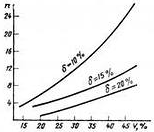 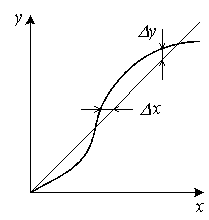 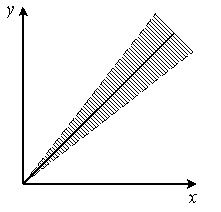 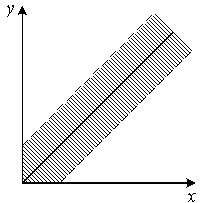 А)                            Б)	        В)                           Г) Время, отводимое на выполнение теста –  15 минут.Максимальное количество баллов – 8 баллов.Модуль В – маркировка взрывозащищенных средств автоматизации:Задание 1. Обозначить маркировку взрывозащищенных средств автоматизации. Исходные данные: уровень взрывозащиты – взрывобезопасное;вид взрывозащиты – взрывонепроницаемая оболочка;категория смеси – IIA;предельная температура – 200.Задание 2. Расшифровать маркировку взрывозащищенных средств автоматизации. Исходные данные: 2ExeIIT5.Время, отводимое на выполнение задачи –  15 минут.Максимальное количество баллов – 10 баллов.Критерии оценкиМодуль АТестМодуль ВМаркировка взрывозащищенных средств автоматизацииЗадание 1. Обозначить маркировку взрывозащищенных средств автоматизации.Задание 2. Расшифровать маркировку взрывозащищенных средств автоматизации.ОЦЕНОЧНЫЙ ЛИСТрезультатов выполнения работы по компетенции «Наблюдать за работой контрольно-измерительных приборов, средств автоматизации и проводить их наладку»(профессия 18.01.28 Оператор нефтепереработки)Номер вопросаПравильный ответКоличество баллов1А1 балл2А, г2 балла3Б1 балл4В1 балл5А1 балл6Б1 балл7в1 баллИтого:Итого:ВсегоВсего8 баллов№ п/пОцениваемый критерийБаллы№ п/пОцениваемый критерийМаксимальное кол-во балловПравильно указан знак уровня взрывозащиты электрооборудования1 баллУказан знак, показывающий соответствие электрооборудования стандартам на взрывозащищенное электрооборудование1 баллПравильно указан знак вида взрывозащиты1 баллПравильно указан знак группы электрооборудования1 баллПравильно указан знак температурного класса электрооборудования1 баллИтого:Всего:баллов№ п/пОцениваемый критерийБаллы№ п/пОцениваемый критерийМаксимальное кол-во балловПравильно расшифрован знак уровня взрывозащиты электрооборудования1 баллВерно расшифрован знак, показывающий соответствие электрооборудования стандартам на взрывозащищенное электрооборудование1 баллПравильно расшифрован знак вида взрывозащиты1 баллПравильно расшифрован знак группы электрооборудования1 баллПравильно расшифрован знак температурного класса электрооборудования1 баллИтого:Всего:5 баллов№п/п         Вид оцениванияФИО обучающегосяМодуль АТестМодуль ВМаркировка взрывозащищенных средств автоматизацииМодуль ВМаркировка взрывозащищенных средств автоматизацииОбщее количество набранных баллов№п/п         Вид оцениванияФИО обучающегосяМодуль АТестЗадание 1Задание 2Общее количество набранных баллов